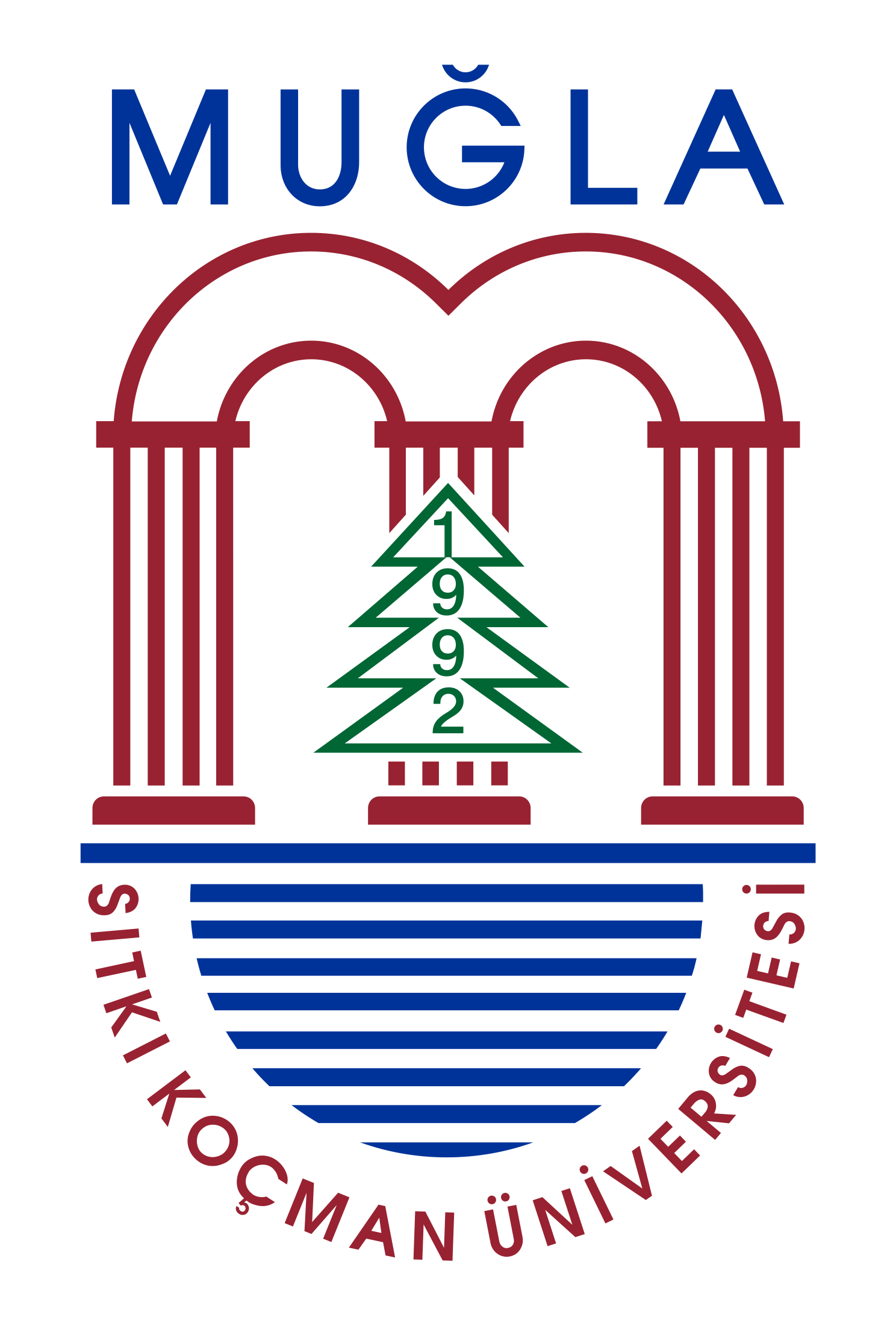 MUĞLA SITKI KOÇMAN ÜNİVERSİTESİULUSLARARASI ÖĞRENCİ TERCİH FORMU 2012-2013TERCİHLER :MUĞLA SITKI KOÇMAN ÜNİVERSİTESİUluslararası İlişkiler Koordinatörlüğü48000 MUĞLAE-mail: intstudent@mu.edu.trWeb: www.mugla.edu.trAdı:Soyadı:Cinsiyet:      Bay                               BayanUyruğu:Doğum Tarihi:Adresi:Adresi:Ev telefonu:Cep Telefonu:Faks:E-mail:Fakülte/Yüksekokul/Meslek Yüksekokul AdıBölüm/Program Adı1.2.3.4.5.